様式２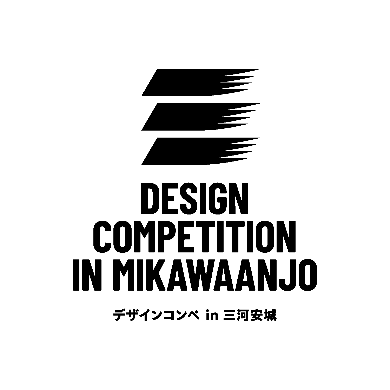 応募作品提出票提出年月日　令和4年　月　日募集要項の内容に同意し、下記の者が作成・提出した作品であることを証し、署名・捺印します。応募締切：令和4年10月28日（金）〈個人での提案〉〈グループ等での提案〉※応募作品は、展示や作品集の発行などの方法により公開（電子メディアによる公開も含む）することを予定しています。公開する際は、応募作品と共に本票に記載の氏名、職業・所属・部署を公表することがあります。その他の個人情報については、本コンペに関することにのみに使用し、他の目的には使用しません。〈応募作品の著作権・意匠権等の登録状況、使用実績、第三者への利用許諾等がある場合は、その内容についても記載してください。〉氏名（ふりがな）印住所電話番号FAX又はE-mail職業・所属・部署代表者氏名（ふりがな）代表者氏名（ふりがな）印住所住所電話番号電話番号FAX又はE-mailFAX又はE-mail職業・所属・部署職業・所属・部署共同提案者氏名印共同提案者職業・所属・部署共同提案者氏名印共同提案者職業・所属・部署共同提案者氏名印共同提案者職業・所属・部署